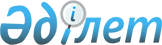 О внесении изменения в приказ Министра сельского хозяйства Республики Казахстан от 31 марта 2015 года № 18-04/287 "Об утверждении типовой формы плана развития субъектов охотничьего и рыбного хозяйств"Приказ и.о. Министра сельского хозяйства Республики Казахстан от 10 августа 2017 года № 330. Зарегистрирован в Министерстве юстиции Республики Казахстан 17 августа 2017 года № 15499.
      ПРИКАЗЫВАЮ:
      1. Внести в приказ Министра сельского хозяйства Республики Казахстан от 31 марта 2015 года № 18-04/287 "Об утверждении типовой формы плана развития субъектов охотничьего и рыбного хозяйства" (зарегистрированный в Реестре государственной регистрации нормативных правовых актов № 10890, опубликованный 29 апреля 2015 года в информационно-правовой системе "Әділет") следующее изменение:
      типовую форму плана развития субъектов рыбного хозяйства, утвержденную указанным приказом, изложить в новой редакции согласно приложению к настоящему приказу. 
      2. Комитету лесного хозяйства и животного мира Министерства сельского хозяйства Республики Казахстан в установленном законодательством порядке обеспечить:
      1) государственную регистрацию настоящего приказа в Министерстве юстиции Республики Казахстан;
      2) в течение десяти календарных дней со дня государственной регистрации настоящего приказа направление его копии в бумажном и электронном виде на казахском и русском языках в Республиканское государственное предприятие на праве хозяйственного ведения "Республиканский центр правовой информации" для официального опубликования и включения в Эталонный контрольный банк нормативных правовых актов Республики Казахстан;
      3) в течение десяти календарных дней после государственной регистрации настоящего приказа направление его копии на официальное опубликование в периодические печатные издания; 
      4) размещение настоящего приказа на интернет-ресурсе Министерства сельского хозяйства Республики Казахстан.
      3. Контроль за исполнением настоящего приказа возложить на курирующего вице-министра сельского хозяйства Республики Казахстан.
      4. Настоящий приказ вводится в действие по истечении десяти календарных дней после дня его первого официального опубликования.
                         План развития субъектов рыбного хозяйства
      _____________________________________________ на 20 ___ - 20 ___ годы
(наименование субъектов рыбного хозяйства)
      Примечание:
      * – согласно рекомендациям научных рыбохозяйственных организаций;
      ** – мероприятия по воспроизводству рыбных ресурсов проводятся на всех водоемах за исключением горько-соленых водоемов;
      *** – в первый год;
      **** – во второй год;
      ***** – по мере необходимости (на усмотрение пользователя).
      _____________________________________ ____________________________________
(фамилия, имя, отчество (при его наличии)       (подпись, печать (при его наличии))
 руководителя))
					© 2012. РГП на ПХВ «Институт законодательства и правовой информации Республики Казахстан» Министерства юстиции Республики Казахстан
				
      Исполняющий обязанности
Министра сельского хозяйства
Республики Казахстан

К.Айтуганов
Приложение
к приказу исполняющего обязанности
Министра сельского хозяйства
Республики Казахстан
от 10 августа 2017 года № 330Приложение 2
к Приказу Министра сельского хозяйства
Республики Казахстан
от 31 марта 2015 года № 18-04/287Типовая форма
№
Наименование мероприятий
В том числе по годам
В том числе по годам
В том числе по годам
Итого
Форма завершения
№
Наименование мероприятий
20__
20__
20__
Итого
Форма завершения
При закреплении рыбохозяйственных водоемов и (или) участков для ведения

промыслового рыболовства
При закреплении рыбохозяйственных водоемов и (или) участков для ведения

промыслового рыболовства
При закреплении рыбохозяйственных водоемов и (или) участков для ведения

промыслового рыболовства
При закреплении рыбохозяйственных водоемов и (или) участков для ведения

промыслового рыболовства
При закреплении рыбохозяйственных водоемов и (или) участков для ведения

промыслового рыболовства
При закреплении рыбохозяйственных водоемов и (или) участков для ведения

промыслового рыболовства
При закреплении рыбохозяйственных водоемов и (или) участков для ведения

промыслового рыболовства
1. Мероприятия по воспроизводству рыбных ресурсов и других водных животных*
1. Мероприятия по воспроизводству рыбных ресурсов и других водных животных*
1. Мероприятия по воспроизводству рыбных ресурсов и других водных животных*
1. Мероприятия по воспроизводству рыбных ресурсов и других водных животных*
1. Мероприятия по воспроизводству рыбных ресурсов и других водных животных*
1. Мероприятия по воспроизводству рыбных ресурсов и других водных животных*
1. Мероприятия по воспроизводству рыбных ресурсов и других водных животных*
1.1
Зарыбление сеголетками весом не менее 12 грамм в естественную среду обитания (тысяч штук)*
Договор купли-продажи, платежное поручение об оплате за рыбопосадочный материал, акты о зарыблении по видам
1.2
Проведение работ по рыбохозяйственной мелиорации включают:

1) выкос жесткой растительности (гектар);

2) проведение дноуглубительных работ (метров3);

3) спасение рыб из отшнурованных водоемов (штук).
Отчет в территориальное подразделение о проделанной работе с предоставлением подтверждающих документов (акты выполненных работ, платежное поручение об оплате)
1.3
Проведение противозаморных мероприятий, в том числе бурение лунок в зимний период, прорубка майн (штук)
Отчет в территориальное подразделение о проделанной работе с предоставлением подтверждающих документов (акты выполненных работ, платежное поручение об оплате)
2. Мероприятия по техническому перевооружению добывающей и перерабатывающей базы
2. Мероприятия по техническому перевооружению добывающей и перерабатывающей базы
2. Мероприятия по техническому перевооружению добывающей и перерабатывающей базы
2. Мероприятия по техническому перевооружению добывающей и перерабатывающей базы
2. Мероприятия по техническому перевооружению добывающей и перерабатывающей базы
2. Мероприятия по техническому перевооружению добывающей и перерабатывающей базы
2. Мероприятия по техническому перевооружению добывающей и перерабатывающей базы
2.1
Приобретение, монтаж и (или) обновление технологического оборудования по переработке рыбы и других водных животных (тысяч тенге)
Договор купли-продажи, акты выполненных работ, платежное поручение об оплате
2.2
Приобретение и (или) ремонт специального оборудования, транспорта, плавательных средств и орудий лова (тысяч тенге)
Договор купли-продажи, акты выполненных работ, платежное поручение об оплате
3. Мероприятия по охране рыбных ресурсов и других водных животных и среды их обитания
3. Мероприятия по охране рыбных ресурсов и других водных животных и среды их обитания
3. Мероприятия по охране рыбных ресурсов и других водных животных и среды их обитания
3. Мероприятия по охране рыбных ресурсов и других водных животных и среды их обитания
3. Мероприятия по охране рыбных ресурсов и других водных животных и среды их обитания
3. Мероприятия по охране рыбных ресурсов и других водных животных и среды их обитания
3. Мероприятия по охране рыбных ресурсов и других водных животных и среды их обитания
3.1
Создание егерской службы, обеспечение их необходимой специальной одеждой, знаками различия, водным и автомобильным транспортом, средствами связи, служебным оружием и горюче-смазочным материалами (тысяч тенге)
Договора, платежное поручение об оплате
3.2
Проведение мероприятий и пропаганда в средствах массовой информации идей бережнего отношения к объектам живой природы и местам их обитания (количество статьей, публикации)
Статьи, эфирные справки
3.3
Установка и обновление аншлагов, информационных щитов, предупредительных знаков, транспертов и вывесок (штук)
Акты выполненных работ
3.4
Обустройство береговой прилегающей полосы в соответствии с санитарными и иными нормами (километров²)
Акты выполненных работ
4. Мероприятия по развитию иных направлений ведения рыбного хозяйства
4. Мероприятия по развитию иных направлений ведения рыбного хозяйства
4. Мероприятия по развитию иных направлений ведения рыбного хозяйства
4. Мероприятия по развитию иных направлений ведения рыбного хозяйства
4. Мероприятия по развитию иных направлений ведения рыбного хозяйства
4. Мероприятия по развитию иных направлений ведения рыбного хозяйства
4. Мероприятия по развитию иных направлений ведения рыбного хозяйства
4.1
Планируемый объем финансовых средств для выращивания товарной рыбы не менее 50 тонн/год**
Договор купли-продажи, акты выполненных работ, платежное поручение об оплате
4.2
Планируемый объем финансовых средств на развитие любительского (спортивного) рыболовства, при минимальном объеме 50 месячных расчетных показателей (тысяч тенге)
Договор купли-продажи, акты выполненных работ, платежное поручение об оплате
При закреплении рыбохозяйственных водоемов и (или) участков для ведения

любительского (спортивного) рыболовства
При закреплении рыбохозяйственных водоемов и (или) участков для ведения

любительского (спортивного) рыболовства
При закреплении рыбохозяйственных водоемов и (или) участков для ведения

любительского (спортивного) рыболовства
При закреплении рыбохозяйственных водоемов и (или) участков для ведения

любительского (спортивного) рыболовства
При закреплении рыбохозяйственных водоемов и (или) участков для ведения

любительского (спортивного) рыболовства
При закреплении рыбохозяйственных водоемов и (или) участков для ведения

любительского (спортивного) рыболовства
При закреплении рыбохозяйственных водоемов и (или) участков для ведения

любительского (спортивного) рыболовства
1. Мероприятия по воспроизводству рыбных ресурсов и других водных животных*
1. Мероприятия по воспроизводству рыбных ресурсов и других водных животных*
1. Мероприятия по воспроизводству рыбных ресурсов и других водных животных*
1. Мероприятия по воспроизводству рыбных ресурсов и других водных животных*
1. Мероприятия по воспроизводству рыбных ресурсов и других водных животных*
1. Мероприятия по воспроизводству рыбных ресурсов и других водных животных*
1. Мероприятия по воспроизводству рыбных ресурсов и других водных животных*
1.1
Зарыбление сеголетками весом не менее 12 грамм в естественную среду обитания (тысяч штук)
Договор купли-продажи, платежное поручение об оплате за рыбопосадочный материал, акты о зарыблении по видам
1.2
Проведение работ по рыбохозяйственной мелиорации включают:

1) выкос жесткой растительности (гектар);

2) проведение дноуглубительных работ (метров3);

3) спасение рыб из отшнурованных водоемов (штук).
Отчет в территориальное подразделение о проделанной работе с предоставлением подтверждающих документов (акты выполненных работ, платежное поручение об оплате)
1.3
Проведение противозаморных мероприятий, в том числе бурение лунок в зимний период, прорубка майн (штук)
Отчет в территориальное подразделение о проделанной работе с предоставлением подтверждающих документов (акты выполненных работ, платежное поручение об оплате)
2. Мероприятия по охране рыбных ресурсов и других водных животных и среды их обитания
2. Мероприятия по охране рыбных ресурсов и других водных животных и среды их обитания
2. Мероприятия по охране рыбных ресурсов и других водных животных и среды их обитания
2. Мероприятия по охране рыбных ресурсов и других водных животных и среды их обитания
2. Мероприятия по охране рыбных ресурсов и других водных животных и среды их обитания
2. Мероприятия по охране рыбных ресурсов и других водных животных и среды их обитания
2. Мероприятия по охране рыбных ресурсов и других водных животных и среды их обитания
2.1
Создание егерской службы, обеспечение их необходимой специальной одеждой, знаками различия, водным и автомобильным транспортом, средствами связи, служебным оружием и горюче-смазочным материалами (тысяч тенге)
Договора, акты выполненных работ, платежное поручение об оплате
2.2
Проведение мероприятий и пропаганда в средствах массовой информации идей бережнего отношения к объектам живой природы и местам их обитания (количество статьей, публикации)
Статьи, эфирные справки
2.3
Установка и обновление аншлагов, информационных щитов, предупредительных знаков, транспертов и вывесок (штук)
Акты выполненных работ
3. Рыбохозяйственные мероприятия
3. Рыбохозяйственные мероприятия
3. Рыбохозяйственные мероприятия
3. Рыбохозяйственные мероприятия
3. Рыбохозяйственные мероприятия
3. Рыбохозяйственные мероприятия
3. Рыбохозяйственные мероприятия
3.1
Обустройство береговой прилегающей полосы в соответствии с санитарными и иными нормами (километров²)
Акты выполненных работ
3.2
Стройтельство и обустройство соответствующей базы (лагеря) для приема и предоставления услуг гражданам, включая прокат инвентаря и выдачу путевок на любительское (спортивное) рыболовство (штук)
Договор, платежное поручение об оплате
3.3
Обустройство мест стоянок для водного и автомобильного транспорта для любительского (спортивного) рыболовства (тысяч тенге)
Договор, платежное поручение об оплате
При закреплении рыбохозяйственных водоемов и (или) участков для ведения

озерно-товарного рыбоводного хозяйства
При закреплении рыбохозяйственных водоемов и (или) участков для ведения

озерно-товарного рыбоводного хозяйства
При закреплении рыбохозяйственных водоемов и (или) участков для ведения

озерно-товарного рыбоводного хозяйства
При закреплении рыбохозяйственных водоемов и (или) участков для ведения

озерно-товарного рыбоводного хозяйства
При закреплении рыбохозяйственных водоемов и (или) участков для ведения

озерно-товарного рыбоводного хозяйства
При закреплении рыбохозяйственных водоемов и (или) участков для ведения

озерно-товарного рыбоводного хозяйства
При закреплении рыбохозяйственных водоемов и (или) участков для ведения

озерно-товарного рыбоводного хозяйства
1.
Проведение рыбоводно-мелиоративных работ, направленных на улучшение ихтиофауны включают:

1) приобретение рыбопосадочного материала и зарыбление водоема сеголетками весом не менее 12 грамм

 (тысяч штук);

2) выкос жесткой растительности (гектар);

3) проведение дноуглубительных работ (метров3).
Договор, платежное поручение об оплате за рыбопосадочный материал, акты о зарыблении по видам, акты выполненных работ
2.
Проведение противозаморных мероприятий, в том числе бурение лунок в зимний период, прорубка майн (штук)
Договор, платежное поручение об оплате за рыбопосадочный материал, акты о зарыблении по видам, акты выполненных работ
3.
Проведение исследования состояния ихтиофауны включают (тысяч тенге):

1) определение общего и промыслового запаса рыбных ресурсов и других водных животных;***

2) рекомендации по воспроизводству;

3) рекомендации по проведению рыбохозяйственной мелиорации;

4) определение санитарно-эпидемиологического состояния рыбных ресурсов и среды их обитания.***
Договор с научной организацией, акты выполненных работ, платежное поручение об оплате (при необходимости заключение государственной экологической экспертизы на биологическое обоснование)
4.
Приобретение рыбоводно-мелиоративной техники (тысяч тенге)
Договор, платежное поручение об оплате, акты выполненных работ
5.
Содержание егерской службы (тысяч тенге)
Договор, платежное поручение об оплате, акты выполненных работ
6.
Обустройство береговой прилегающей полосы в соответствии с санитарными и иными нормами (километров2)****
Акты выполненных работ, платежное поручение об оплате
При закреплении рыбохозяйственных водоемов и (или) участков для введения садкового рыбоводства
При закреплении рыбохозяйственных водоемов и (или) участков для введения садкового рыбоводства
При закреплении рыбохозяйственных водоемов и (или) участков для введения садкового рыбоводства
При закреплении рыбохозяйственных водоемов и (или) участков для введения садкового рыбоводства
При закреплении рыбохозяйственных водоемов и (или) участков для введения садкового рыбоводства
При закреплении рыбохозяйственных водоемов и (или) участков для введения садкового рыбоводства
При закреплении рыбохозяйственных водоемов и (или) участков для введения садкового рыбоводства
1.
Приобретение садков для выращивания рыб (тысяч тенге)
Договор, платежное поручение об оплате
2.
Затраты на создание береговой инфраструктуры (тысяч тенге)
Договор, платежное поручение об оплате
3.
Приобретение рыбопосадочного материала сеголетками весом не менее 12 грамм (тысяч штук)
Договор купли-продажи, платежное поручение об оплате за рыбопосадочный материал, акты о зарыблении по видам
4.
Покупка кормов для рыб (тысяч тенге)
Договор купли-продажи, платежное поручение об оплате
5.
Организация охраны садков (тысяч тенге)
Договор купли-продажи, платежное поручение об оплате
6.
Затраты на научные исследования (тысяч тенге)*****
Договор с научными организациями, акты выполненных работ, платежное поручение об оплате (при необходимости заключение государственной экологической экспертизы на биологическое обоснование)
7.
Приобретение техники для обеспечения ведения садкового хозяйства, транспортировки товарной рыбы (тысяч тенге)
Договор купли-продажи, платежное поручение об оплате, акт выполненных работ
8.
Содержание штатных работников (тысяч тенге)
Трудовой договор, платежное поручение об оплате
При закреплении горько-соленных рыбохозяйственных водоемов и (или) участков

для ведения промыслового рыболовства
При закреплении горько-соленных рыбохозяйственных водоемов и (или) участков

для ведения промыслового рыболовства
При закреплении горько-соленных рыбохозяйственных водоемов и (или) участков

для ведения промыслового рыболовства
При закреплении горько-соленных рыбохозяйственных водоемов и (или) участков

для ведения промыслового рыболовства
При закреплении горько-соленных рыбохозяйственных водоемов и (или) участков

для ведения промыслового рыболовства
При закреплении горько-соленных рыбохозяйственных водоемов и (или) участков

для ведения промыслового рыболовства
При закреплении горько-соленных рыбохозяйственных водоемов и (или) участков

для ведения промыслового рыболовства
1. Мероприятия по техническому перевооружению добывающей и перерабатывающей базы
1. Мероприятия по техническому перевооружению добывающей и перерабатывающей базы
1. Мероприятия по техническому перевооружению добывающей и перерабатывающей базы
1. Мероприятия по техническому перевооружению добывающей и перерабатывающей базы
1. Мероприятия по техническому перевооружению добывающей и перерабатывающей базы
1. Мероприятия по техническому перевооружению добывающей и перерабатывающей базы
1. Мероприятия по техническому перевооружению добывающей и перерабатывающей базы
1.1
Планируемый объем средств на внедрение технологий, технологическое и техническое перевооружение в сфере глубокой переработки цист артемии

(тысяч тенге)
Договор купли-продажи, акты выполненных работ, платежное поручение об оплате
1.2
Планируемый объем средств вложений в применение технологий для производства кормов из рачков артемии

(тысяч тенге)
Договор купли-продажи, акты выполненных работ, платежное поручение об оплате
2. Мероприятия по охране рыбных ресурсов и других водных животных и среды их обитания
2. Мероприятия по охране рыбных ресурсов и других водных животных и среды их обитания
2. Мероприятия по охране рыбных ресурсов и других водных животных и среды их обитания
2. Мероприятия по охране рыбных ресурсов и других водных животных и среды их обитания
2. Мероприятия по охране рыбных ресурсов и других водных животных и среды их обитания
2. Мероприятия по охране рыбных ресурсов и других водных животных и среды их обитания
2. Мероприятия по охране рыбных ресурсов и других водных животных и среды их обитания
2.1
Создание егерской службы, обеспечение их необходимой специальной одеждой, знаками различия, водным и автомобильным транспортом, средствами связи, служебным оружием и горюче-смазочным материалами (тысяч тенге)
Договора, платежное поручение об оплате
2.2
Проведение мероприятий и пропаганда в средствах массовой информации идей бережнего отношения к объектам живой природы и местам их обитания (количество статьей, публикации)
Статьи, эфирные справки
2.3
Установка и обновление аншлагов, информационных щитов, предупредительных знаков, трансфертов и вывесок (штук)
Акты выполненных работ
3. Мероприятия направленные на социально-экономическое развитие региона
3. Мероприятия направленные на социально-экономическое развитие региона
3. Мероприятия направленные на социально-экономическое развитие региона
3. Мероприятия направленные на социально-экономическое развитие региона
3. Мероприятия направленные на социально-экономическое развитие региона
3. Мероприятия направленные на социально-экономическое развитие региона
3. Мероприятия направленные на социально-экономическое развитие региона
3.1
Создание рабочих мест для граждан Республики Казахстан, проживающих в местных прибрежных районах (количество человек)
Договора, акты выполненных работ, платежное поручение об оплате
3.2
Планируемый объем финансовых средств направленный на реализацию социальных мероприятий (тысяч тенге)
Договора, акты выполненных работ, платежное поручение об оплате
3.3
Обустройство береговой прилегающей полосы в соответствии с санитарными и иными нормами (километров²)
Акт выполненных работ